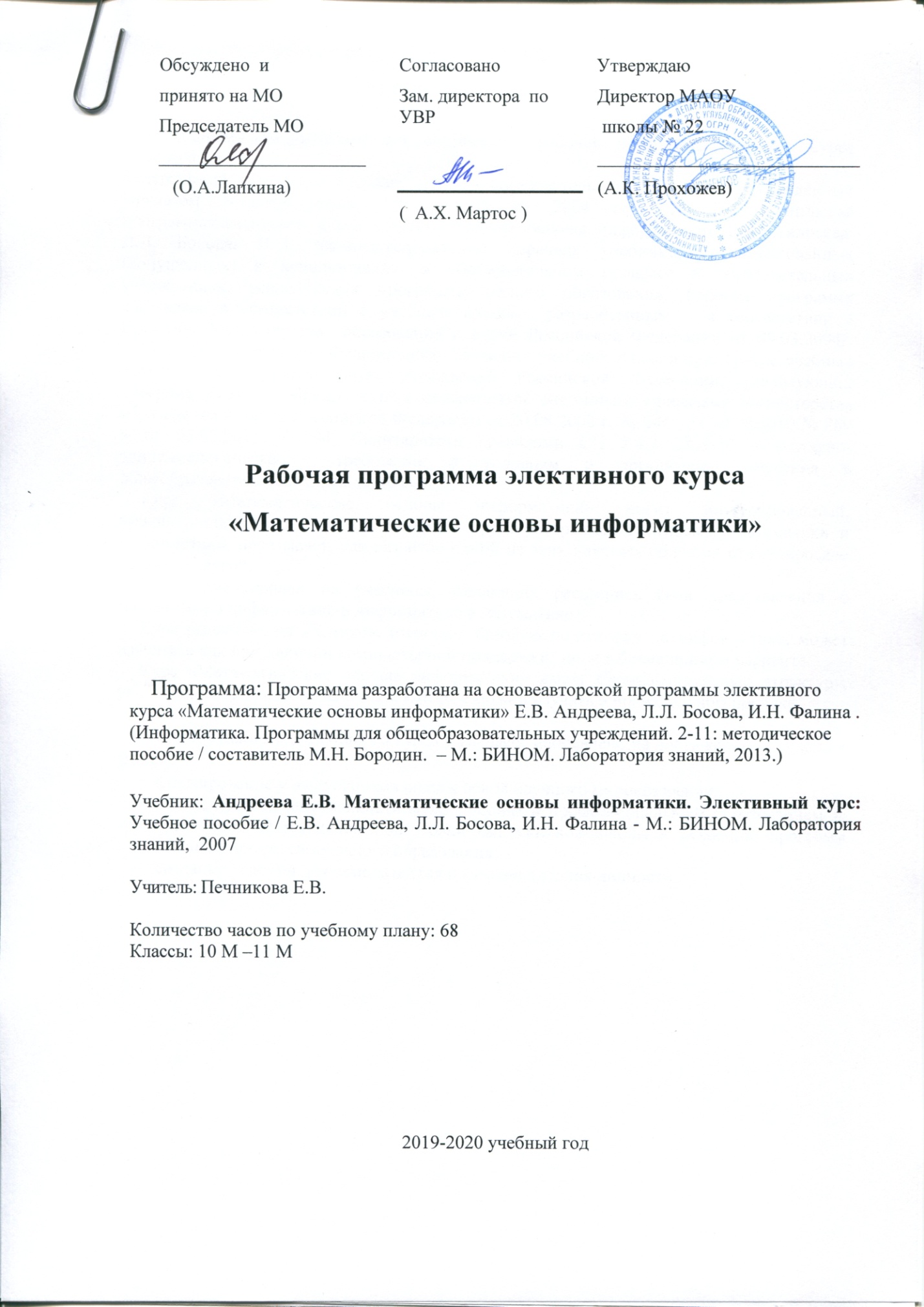 Пояснительная записка      Исходными документами для составления рабочей программы учебного курса являются:федеральный компонент государственного образовательного стандарта, утвержденный Приказом Минобразования РФ от 05 03 2004 года № 1089; авторская программаэлективного курса «Математические основы информатики» Е.В. Андреева, Л.Л. Босова, И.Н. Фалина;федеральный перечень учебников, рекомендованных (допущенных) к использованию в образовательном процессе в образовательных  учреждениях, реализующих программы общего образования. Рабочая программа составлена в соответствии с учебным планом  разработанным   в соответствии с  Приказом Министерства  образования и науки Российской Федерации от 09.03.2004г. №1312 «Об утверждении Федерального  Базисного учебного плана и примерных  учебных планов для образовательных учреждений Российской Федерации, реализующих программы общего образования»; с изменениями, внесенными приказами Министерства образования и науки Российской Федерации от 20.08.2008 г. № 241 , от 30.08.2010 № 889 и от 03.06.2011 №1994, Санитарными правилами СП 2.4.2 2821-10 «Санитарно-эпидемиологические  требования к условиям и организации обучения в общеобразовательных учреждениях». Курс «Математические основы информатики» носит интегрированный, междисциплинарный характер, материал курса раскрывает взаимосвязь математики и информатики, показывает, как развитие одной из этих научных областей стимулировало развитие другой.Курс ориентирован на учащихся, желающих расширить свои представления о математике в информатике и информатике в математике.Курс рассчитан на учеников, имеющих базовую подготовку по информатике; может изучаться как при наличии компьютерной поддержки, так и в безмашинном варианте.Курс «Математические основы информатики» имеет блочно-модульную структуру, учебное пособие состоит из б глав, которые можно изучать в произвольном порядке. Изучение данного элективного курса в 10классе направлено на достижение следующих целей:формирование у выпускников школы основ научного мировоззрения;обеспечение преемственности между общим и профессиональным образованием за счет более эффективной подготовки выпускников школы к освоению программ высшего профессионального образования;создание условий для саморазвития и самовоспитания личности.Основные задачи курса:сформировать у обучаемых системное представление о теоретической базе информационных и коммуникационных технологий;показать взаимосвязь и взаимовлияние математики и информатики;привить учащимся навыки, требуемые большинством видов современной деятельности (налаживание контактов с другими членами коллектива, планирование и организация совместной деятельности и т. д.);сформировать умения решения исследовательских задач;сформировать умения решения практических задач, требующих получения законченного продукта;развитьспособность к самообучению.Литература.Андреева Е.В. Математические основы информатики. Элективный курс: Учебное пособие / Е.В. Андреева, Л.Л. Босова, И.Н. Фалина - М.: БИНОМ. Лаборатория знаний,  2007Информатика и информационные технологии. Учебник для 10-11 классов. Угринович Н. Д. - М.: БИНОМ. Лаборатория знаний, 2010;Практикум по информатике и информационным технологиям: Учебное пособие. Угринович Н. Д. и др. — М.: БИНОМ. Лаборатория знаний, 2006;Информатика. Программы для общеобразовательных учреждений. 2-11: методическое пособие / составитель М.Н. Бородин.  – М.: БИНОМ. Лаборатория знаний, 2010.)Учебный план  образовательного учреждения отводит 70 часов в соответствии с компонентомобразовательного учреждения для изучения элективного курса «Математические основы информатики», из расчета 1 час в неделю. Изменения внесенные в рабочую программу: В связи с тем, что авторская программа рассчитана на 68 часов, а данная рабочая программа на 70 часов в год, 2 часа добавлены в тему «Системы счисления»», в которую также добавлены 2  часа из резерва свободного времени. 2 часа из темы «Введение в алгебру логики» перенесены в тему «Элементы теории алгоритмов». Тематическое планирование преподавания элективного курса  «Математические основы информатики» 10-11 класс  (70 часов – 1 час в неделю).Номер урокаПланируемая дата проведенияФактическая дата проведенияТеоретический материалКоличество часов10 класс10 класс10 класс10 класс10 классСистемы счисления (14 часов)Системы счисления (14 часов)Системы счисления (14 часов)Системы счисления (14 часов)Системы счисления (14 часов)1Основные определения. Понятие базиса. Принцип позиционности12Единственность представления чисел в Р-ичных СЧ. Цифры позиционных СЧ13Развернутая и свернутая формы записи чисел. 14Представление произвольных чисел в позиционных системах счисления15Перевод  чисел из Р-ичной системы счисления в десятичную16Перевод целых чисел из десятичной системы счисления в Р-ичную17Перевод дробей из десятичной системы счисления в Р-ичную18Перевод произвольных  чисел из десятичной системы счисления в Р-ичную19Перевод чисел из двоичной СЧ в СЧ основанием 8.110Перевод чисел из двоичной СЧ в СЧ основанием 16.111Арифметические операции в Р-ичных системах счисления112Арифметические операции в Р-ичных системах счисления (продолжение)113Взаимосвязь между системами счисления с кратными основаниями: Рm= Q114Системы счисления и архитектура компьютеров1Представление информации в компьютере (11 часов)Представление информации в компьютере (11 часов)Представление информации в компьютере (11 часов)Представление информации в компьютере (11 часов)Представление информации в компьютере (11 часов)15Представление целых чисел. Прямой код. 116Дополнительный код117Целочисленная арифметика в ограниченном числе разрядов118Нормализованная запись вещественных чисел. Представление чисел с плавающей запятой119Особенности реализации вещественной компьютерной арифметики.120Представление текстовой информации. 121Представление графической информации. 122Представление графической информации (продолжение). 123Представление звуковой информации124Методы сжатия цифровой информации. 125Практическая работа по архивированию файлов.1Введение в алгебру логики (12 часов).Введение в алгебру логики (12 часов).Введение в алгебру логики (12 часов).Введение в алгебру логики (12 часов).Введение в алгебру логики (12 часов).26Алгебра логики. Понятие высказывания127Логические операции128Логические формулы, таблицы истинности.129Составление таблиц истинности .130Составление таблиц истинности .131Законы алгебры логики132Применение алгебры логики.133Булевы функции134Канонические формы логических формул. Теорема о СДНФ135Минимизация булевых функций.111 Класс11 Класс11 Класс11 Класс11 Класс36Полные системы булевых функций. 137Элементы схемотехники1Элементы теории алгоритмов (14 часов).Элементы теории алгоритмов (14 часов).Элементы теории алгоритмов (14 часов).Элементы теории алгоритмов (14 часов).Элементы теории алгоритмов (14 часов).38Понятие алгоритма. Свойства алгоритмов139Виды алгоритмов, способы записи алгоритмов.140Решение задач на составление блок-схем алгоритмов141Решение задач на составление  линейных алгоритмов и алгоритмов ветвления.142Решение задач на составление циклических  алгоритмов143Решение задач на составление алгоритмов144Решение задач на составление циклических  алгоритмов (продолжение).145Уточнение понятия алгоритма. Машина Тьюринга. 146Машина Поста как уточнение понятия алгоритма147Алгоритмически неразрешимые задачи и вычислимые функции148Понятие сложности алгоритма149Алгоритмы поиска150Алгоритмы сортировки151Алгоритмы сортировки (продолжение).1Основы теории информации (9 часов)Основы теории информации (9 часов)Основы теории информации (9 часов)Основы теории информации (9 часов)Основы теории информации (9 часов)52Понятие «информация» и ее свойства.153Количество информации как мера уменьшения неопределенности знаний154Алфавитный подход к определению количества информации.155Формула Хартли156Применение формулы Хартли157Закон аддитивности информации158Формула Шеннона159Оптимальное кодирование информации. Код Хаффмана160Обобщение темы «Основы теории информации».1Математические основы вычислительной геометрии и компьютерной графики (10 часов)Математические основы вычислительной геометрии и компьютерной графики (10 часов)Математические основы вычислительной геометрии и компьютерной графики (10 часов)Математические основы вычислительной геометрии и компьютерной графики (10 часов)Математические основы вычислительной геометрии и компьютерной графики (10 часов)61Координаты и векторы на плоскости162Проекции векторов на оси.163Способы описания линий на плоскости164Способы описания линий на плоскости (продолжение).165Задачи компьютерной графики на взаимное расположениеточеки фигур166Задачи компьютерной графики на взаимное расположениеточеки фигур (продолжение).167Многоугольники168Геометрические объекты в пространстве169Геометрические объекты в пространстве (продолжение).170Обобщение темы «Математические основы вычислительной геометрии и компьютерной графики»1